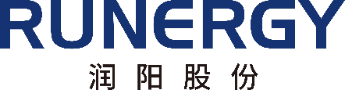 江苏润阳新能源科技股份有限公司2023全国校招—追光者计划一、公司介绍江苏润阳新能源科技股份有限公司，2013年成立于江苏省苏州市，专业从事太阳能电池的研发、制造和应用。公司创始人陶龙忠博士汇聚了一批来自于德国Fraunhofer-ISE、德国ISFH研究所、中山大学-ISE及行业一流企业中的年轻精英，努力打造技术领先、品质卓越的太阳能产品，在我们润阳人的共同努力下，润阳光伏以先进技术赢得市场，以高品质产品获得客户信赖。我们秉承的信念是：“科技改变世界，光伏守护地球” ，润阳光伏，期待与您共创美好明天。二、润阳股份岗位需求三、加入润阳，你将得到1、有竞争力的薪酬包产品研发类：本科年薪11-16万元   硕士年薪13.5-28万元   博士面议制造技术类：本科年薪10-16万元   硕士年薪13.5-28万元   博士面议运营管理类：本科年薪10-15万元   硕士年薪12-18万元综合管理类：本科年薪8-13万元   硕士年薪10-16万元2、优秀的人才补贴政策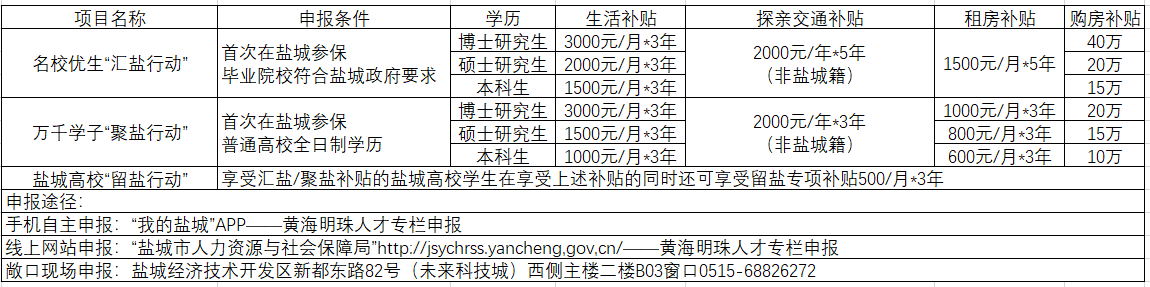 3、一对一导师制4、扁平化管理模式5、双通道的发展路径6、节日福利、生日会7、丰富的员工俱乐部8、定期团建活动四、校招流程：简历投递--面试--录用沟通--签订三方五、联系方式联系人：陈女士 、张女士、朱先生电话：18361096821（微信同号）、17751126169（微信同号）、17851342806（微信同号）网申入口：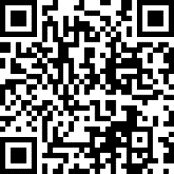 邮箱：campus@runergy.cn公司官网： www.runergy.cn总部地址： 江苏省盐城市经济技术开发区湘江路58号序列岗位名称人数学历专业要求产品研发类研发岗50本科及以上物理、化学、微电子、光伏新能源、光伏相关、半导体等相关专业制造技术类设备岗100本科及以上物理、化学、半导体、光伏相关、机械、电气、自动化、机电一体化等相关专业制造技术类工艺岗100本科及以上物理、化学、半导体、光伏相关、机械、电气、自动化、机电一体化等相关专业制造技术类设施岗50本科及以上物理、化学、半导体、光伏相关、机械、电气、自动化、机电一体化等相关专业制造技术类质量岗50本科及以上物理、化学、半导体、光伏相关、机械、电气、自动化、机电一体化等相关专业运营管理类生产管理岗40本科及以上管理类、物理、化学、自动化、机电一体化等相关专业综合管理类IT岗5本科及以上计算机相关专业综合管理类人力资源岗5本科及以上人力资源、心理学、工商管理、泰语等相关专业综合管理类行政岗5本科及以上行政管理、工商管理等相关专业综合管理类采购岗10本科及以上物流、供应链等、泰语相关专业综合管理类物流岗5本科及以上英语、供应商管理、泰语相关专业综合管理类销售岗5本科及以上市场营销等相关专业综合管理类财务岗15本科及以上会计学、财务管理、泰语等相关专业综合管理类证券岗5本科及以上法律、投资管理、中文、英语等专业等相关专业综合管理类审计岗5本科及以上土木工程、机电工程、自动化等相关专业综合管理类法务岗5本科及以上法学相关专业综合管理类EHS岗5本科及以上安全工程、环境工程等相关专业综合管理类IE岗10本科及以上统计学、经济学等相关专业综合管理类计划岗10本科及以上物流、供应链、泰语等相关专业综合管理类工程岗10本科及以上机电一体化、项目管理等专业综合管理类翻译岗10本科及以上泰语专业